HCC Stamnamnsreglemente 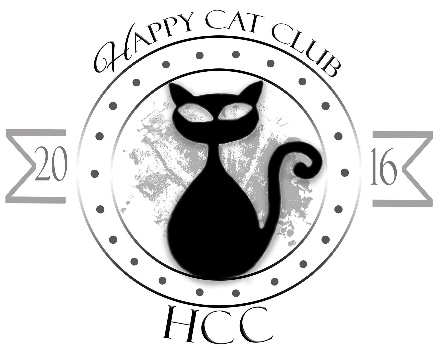 Innehåll1. Uppfödare2. Kattungar - kull3. Stamnamn 4. Skydd av stamnamn 5. Övertagande av stamnamn 6. Gemensam uppfödning/gemensamt stamnamn 7. Kattens namn8. Stamnamnets placeringUppdaterat: 2020-03-08Uppfödare 
Uppfödare är den person som ansöker om stamtavlor hos sin förening för kattungar födda i hushållet (eller hos uppfödare som man har gemensam uppfödning med).Kattungar – kull
Alla kattungar som föds i hushållet (eller i det andra hushållet vid gemensam uppfödning) måste ha stamnamn och en stamtavla som är utfärdad av den förening man är huvudmedlem i. Stamnamn
Ett stamnamn är ett konstruerat namn som man ansökt om och fått registrerat i WCF och som därmed är skyddat. 

Varje stamnamnsansökan måste skickas till WCF:s kansli i Essen för godkännande. 
Stamnamnsansökan skickas till WCF via utsedd stamnamnsansvarig. Stamnamn betalas i förskott till sökandes egen förening. Sökandens egen förening överför avgift (för närvarande 80 €) till WCF. 

Tre rangordade förslag till stamnamn ska anges i stamnamnsansökan. 

Uppfödarens hela namn, fullständiga adress, telefonnummer, e-postadress ska uppges på ansökan. 

De förslagna namnen kontrolleras så att så att stamnamnet inte redan finns eller är för likt ett redan existerande stamnamn. 

Det är inte tillåtet att föreslå namn på personer frånsett det egna namnet, namn på offentliga inrättningar eller på copyrightskyddade dokument så som romaner, noveller och andra litterära verk. Namn på kattraser är inte tillåtna.

Uppfödare med registrerat stamnamn i en annan organisation som önskar bli medlem i WCF har möjlighet att föra över sitt stamnamn. Om stamnamnet redan finns måste en landskod läggas till bakom namnet alternativt kan man välja att ansöka om ett nytt stamnamn i WCF. 

WCF:s kansli besvarar inkomna ansökningar inom 10 arbetsdagar. 
Skydd av stamnamn
Ett registrerat stamnamn är skyddat i 20 år och kan ej registreras på nytt. Detta gäller även om uppfödaren lämnar WCF. Om sökande är medlem hos WCF är stamnamnet skyddat vederbörandes livstid.  Övertagande av stamnamn
Ett stamnamn kan överföras från en uppfödare till en annan genom att båda uppfödarna undertecknar ett skriftligt avtal som därefter skickas till WCF:s kansli för registrering. Om en uppfödare avlider måste en arvinge intyga att den är den legala arvingen för att få möjlighet att överta stamnamnet. Gemensam uppfödning/gemensamt stamnamn
Två eller flera uppfödare kan ansöka om gemensamt stamnamn om de ska bedriva uppfödning tillsammans. En huvudinnehavare måste anges och det är också denne som behåller stamnamnet om den gemensamma uppfödningen upphör. De eller den uppfödare som lämnar samarbetet måste då ansöka om ett nytt eget stamnamn.Kattens namn
Vanligen består kattens namn av ett egennamn och ett stamnamn. Kattens hela namn – egennamn och stamnamn tillsammans får ej vara längre än 25 tecken. Stamnamnets placering
Stamnamnet kan placeras före eller efter kattens egennamn. Placeringen måste anges vid ansökan om stamnamn. 

Exempel:

Maccurl’s Mimi – stamnamn före kattens egennamn
Mimi Maccurl – egennamn före kattens stamnamn
Mimi of Maccurl – egennamn före kattens stamnamn

Observera att du måste ange prefixet och suffixet för stamnamnet och inte använda eventuella förkortningar. Prefix och suffix räknas till hela kattens namn.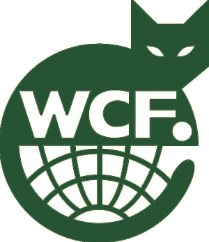 